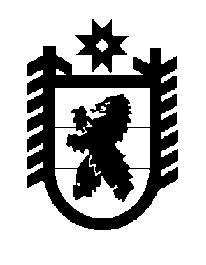 Российская Федерация Республика Карелия    ПРАВИТЕЛЬСТВО РЕСПУБЛИКИ КАРЕЛИЯПОСТАНОВЛЕНИЕот  21 января 2019 года № 20-Пг. Петрозаводск О Совете при Правительстве Республики Карелия по проведению в Республике Карелия Десятилетия детстваПравительство Республики Карелия п о с т а н о в л я е т:В целях обеспечения взаимодействия органов исполнительной власти Республики Карелия, органов местного самоуправления муниципальных образований в Республике Карелия, общественных объединений и других организаций при рассмотрении вопросов, связанных с реализацией Указа Президента Российской Федерации от 29 мая 2017 года № 240 «Об объявлении в Российской Федерации Десятилетия детства» на территории Республики Карелия: 1. Образовать Совет при Правительстве Республики Карелия по проведению в Республике Карелия Десятилетия детства. 2. Утвердить прилагаемое положение о Совете при Правительстве Республики Карелия по проведению в Республике Карелия Десятилетия детства.           Глава Республики Карелия 					                  А.О. ПарфенчиковУтвержденопостановлением Правительства Республики Карелияот 21 января 2019 года № 20-ППОЛОЖЕНИЕо Совете при Правительстве Республики Карелия по проведению в Республике Карелия Десятилетия детства   1. Совет при Правительстве Республики Карелия по проведению 
в Республике Карелия Десятилетия детства (далее – Совет) является консультативным органом, образованным в целях обеспечения взаимодействия органов исполнительной власти Республики Карелия, органов местного самоуправления муниципальных образований в Республике Карелия, общественных объединений и других организаций при рассмотрении вопросов, связанных с реализацией Указа Президента Российской Федерации 
от 29 мая 2017 года № 240 «Об объявлении в Российской Федерации Десятилетия детства» на территории Республики Карелия.2. Совет в своей деятельности руководствуется законодательством Российской Федерации и Республики Карелия, а также настоящим Положением.3. Задачами Совета являются:определение способов и форм реализации мероприятий, проводимых в рамках Десятилетия детства на территории Республики Карелия;подготовка предложений об определении приоритетных направлений и мероприятий государственной политики в интересах детей;контроль за реализацией мероприятий, проводимых в рамках Десятилетия детства на территории Республики Карелия.4. Совет вправе:запрашивать и получать в установленном порядке необходимые материалы от органов исполнительной власти Республики Карелия, органов местного самоуправления муниципальных образований в Республике Карелия, общественных объединений и других организаций, а также от должностных лиц;привлекать для информационно-аналитической и экспертной работы представителей общественных объединений, научных и других организаций;приглашать на заседания Совета представителей территориальных органов федеральных органов исполнительной власти в Республике Карелия, органов исполнительной власти Республики Карелия, представителей органов местного самоуправления муниципальных образований в Республике Карелия, общественных объединений и других организаций;создавать постоянные или временные комиссии (рабочие группы).5. В состав Совета входят председатель Совета, заместитель председателя, секретарь и члены Совета. Председателем Совета является заместитель Премьер-министра Правительства Республики Карелия по социальным вопросам.Заместителем председателя Совета является Министр социальной защиты Республики Карелия.Состав Совета утверждается Правительством Республики Карелия.6. Совет осуществляет свою деятельность в соответствии с планом работы Совета на очередной год. Заседания Совета проводятся по мере необходимости, но не реже одного раза в полугодие. 7. Заседания Совета проводит председатель, а в случае его отсутствия – заместитель председателя Совета.8. Заседание Совета считается правомочным, если на нем присутствует более половины членов Совета.9. Решения Совета принимаются простым большинством голосов членов Совета, присутствующих на заседании. При равенстве голосов решающим является голос председательствующего.10. Решения Совета оформляются протоколом, который подписывается председательствующим на заседании.11. Информация о деятельности Совета подлежит размещению в информационно-телекоммуникационной сети «Интернет» на официальном сайте Министерства образования Республики Карелия. 12. Организационно-техническое обеспечение деятельности Совета осуществляет Министерство образования Республики Карелия.___________